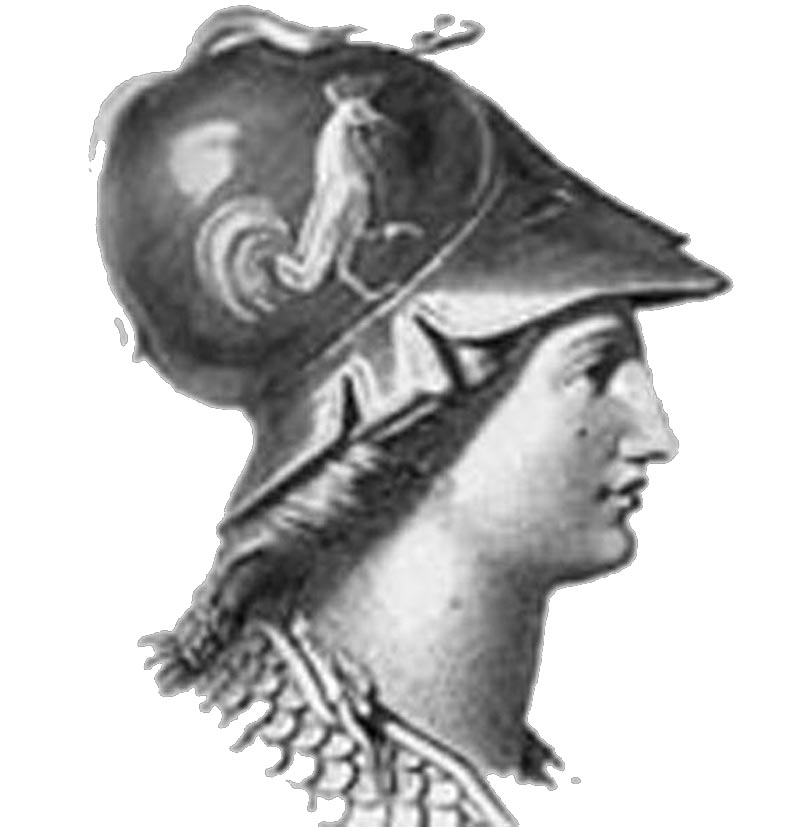 Établie en 1996 sous l’égide de l’Académie des sciences morales et politiques, la Fondation culturelle franco-taïwanaise a pour objet de « récompenser chaque année, par deux prix, des œuvres, artistiques ou littéraires, mettant en lumière les rapports entre l’Europe et Taïwan et/ou contribuant à l’intensification des rapports culturels entre l’Europe et Taïwan. »Chaque prix est de 25.000 euros. Peut faire acte de candidature toute personne morale ou physique issue d’un pays du continent européen ou de Taïwan et répondant à l’objet de la Fondation. Les candidats doivent pouvoir faire état de travaux de recherche, de programmes culturels, de reportages, de publications, de créations artistiques etc., achevés ou en cours de réalisation, et en rapport direct avec Taïwan. Après avoir rempli le formulaire ci-après (en français, chinois ou anglais) et y avoir joint les documents attestant des travaux accomplis ainsi que d’éventuelles références et recommandations, les candidats devront adresser le dossier ainsi constitué, avant le 30 juin 2018 pour une candidature au prix de l’année en cours, à : Académie des sciences morales et politiquesFondation culturelle franco-taïwanaise23, quai de Conti – 75006 Paris Les dossiers seront examinés par le jury de la Fondation, constitué d’académiciens français et d’universitaires taïwanais, à Paris ou à Taïpei. Les lauréats, informés par l’Académie, seront invités à l’Institut de France pour une cérémonie spéciale de remise des prix. Pour nous contacter : vdf@asmp.fr臺法文化基金會成立於一九九六年，由法蘭西人文政治科學院所執管，每年藉由臺法文化獎兩個獎項的頒發，獎勵對促進臺歐文化交流有卓越貢獻的單位及人士。每個獎項提供獎金兩萬五千歐元。授獎對象涵蓋歐洲各國及臺灣符合本基金會設獎宗旨的單位或個人。本獎項之候選人應提出其內容與臺灣相關之已完成或進行中的研究、文化性計畫、報導、出版及藝術創作等成果。候選人請填寫所附表格（提供中文、法文、英文），並檢附相關資料，如研究成果證明文件、相關參考資料或推薦函等，於2018年6月30日前寄到法國法蘭西人文政治科學院臺法文化基金會，俾能參與該年度臺法文化獎之評選。收件地址如下：Académie des sciences morales et politiquesFondation culturelle franco-taïwanaise23, quai de Conti – 75006 Paris 本獎項之評選委員會由法蘭西學院院士及臺籍學者組成，評選會議在巴黎或臺北召開。評選結果由法蘭西學院公佈，並邀請得獎人參加法蘭西學院所舉行之頒獎典禮。相關聯繫請洽：vdf@asmp.fr The French-Taiwanese Cultural Foundation was established in 1996 under the aegis of the French Academy for Social and Moral Sciences with the purpose of “awarding every year two prizes for artistic or literary works that shed light on relations between Taiwan and Europe and/or contribute to the enhancement of cultural exchange between Taiwan and Europe.”Each prize rises to €25,000. Any natural person or legal entity from any European country or from Taiwan, who subscribes to the Foundation’s objectives, may apply.Candidates must produce research, proposed cultural projects, reports, publications, artistic creations, etc., – completed or still in progress – directly related to . After filling in the form below (in French, Chinese or English) and enclosing the documents such as literary works, research or other cultural projects, together with letters of recommendation, the candidates should send the application before  June 30, 2018 to the address as below:Académie des sciences morales et politiquesFondation culturelle franco-taïwanaise23, quai de Conti – 75006 Paris Applications will be submitted to the members of the Foundation’s examining committee – French academicians and Taiwanese academics – in  or . The prize-winners will be notified by the Academy and invited to attend the Award ceremony at the Institut de France in Paris.    To contact us : vdf@asmp.fr